Formulaire à retourner : Par email à reseau@sites-cites.fr Ou par courrier : Sites et Cités remarquables de France20 cours Pasteur33000 BordeauxLa collectivité territoriale de :……………………………………………Elu-e et service référents - Noms, coordonnées mail et téléphone :Sollicite l’intervention d’un expert pour (définir les questions, les problématiques) :Proposition de dates pour un rendez-vous téléphonique :Documents joints :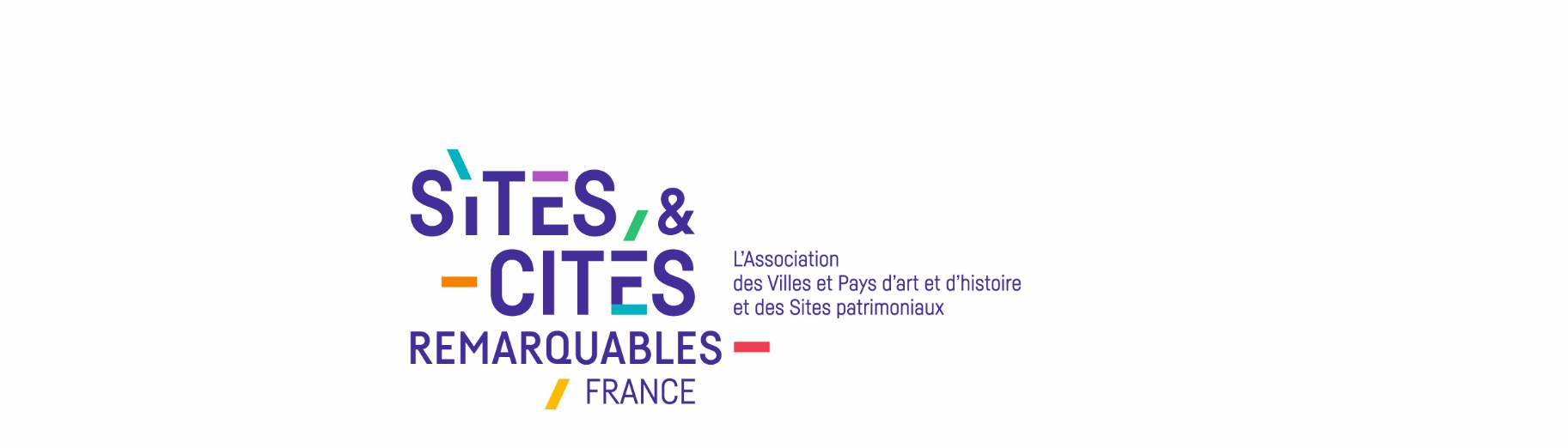 